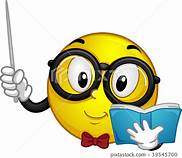 مكون الإملاء : 1           - أتمم بهمزة مناسبة :  - ســـ .....................ال                - ر .....................س            - ر .....................ـــة   .- مــ .....................ـــمن             - فــ .....................ـــــة          - التـــ .....................م   .2           - أملأ الفراغ بألف مناسبة وأبين نوعها :3- أكتب سبب كتابة الهمزة المتطرفة فيما يلي : - بدأ         .......................................................................................................................................................................................................................- مقرئ         ................................................................................................................................................................................................................- هواء          ...........................................................................................................................................................................................................- يجرؤ           ........................................................................................................................................................................................................4- أ- أملأ الفراغ باسم موصول مناسب : - حضرت الفتاة ........................................... شاركت مع الفريق .............................................. فاز بالجائزة .- أحترم الطلاب ........................................... يجتهدون  .ب- أحول الجملة التالية إلى :       هذا رسام ماهر .* مفرد مؤنث : ..........................................................................................................................................................................................* مثنى مذكر : ..........................................................................................................................................................................................* جمع مؤنث : ..........................................................................................................................................................................................* جمع مذكر : ..........................................................................................................................................................................................مكون الصرف والتحويل :أبني الأفعال التالية للمجهول : أ- أملأ الجدول حسب المطلوب : ب- أصل كل فعل معتل بنوعه : أ- أملأ الفراغ بضمير منفصل مناسب : *  ................................................................................ أقوم من النوم باكرا .*  ................................................................................ تمشط شعرها كل يوم .*  ................................................................................ تساعدون الفقراء .*  ................................................................................ تشكر من يساعدك.*  ................................................................................ نكرم الضيف .ب- أتمم بضمير متصل مناسب : * سَافَرْ ................................................................................ إلى مدينة طنجة  .* أُخْلِصُـ ................................................................................ في العمل .* الأمهات يهذبــ ................................................................................ أولادهن.* أفادَ ................................................................................ اجتهادنا.الفعلدرسلونيحمليصنعالبناء للمجهول فعل صحيح سالمفعل صحيح مهموزفعل صحيح مضعف- ............................................................- ............................................................- ............................................................- ............................................................- ............................................................- ............................................................